Đề bài: Anh chị hãy tóm tắt văn bản Hai đứa trẻ của Thạch Lam.Để tóm tắt được tác phẩm này thì các em cần lưu ý 3 nội dung chính cần có trong bài:- Cảnh chiều tàn và tâm trạng của Liên. - Cảnh phố huyện lúc về đêm - Cảnh chờ tàu của hai chị em Liên.Đọc tài liệu xin gợi ý tới các bạn đọc một số bài văn tóm tắt tác phẩm Hai đứa trẻ ngắn gọn sau đây:Bài số 1Bài văn tóm tắt Hai đứa trẻ ngắn nhất    Tại một phố huyện nghèo nào đó cách xa Hà Nội, chị em Liên và An là hai đứa trẻ được mẹ giao trông coi một cửa hàng tạp hoá nhỏ xíu bên cạnh ga xe lửa, để giúp gia đình vốn đã lao đao: cha mất việc, cả nhà phải bỏ Hà Nội chuyển về sinh sống ở quê. Cũng như nhiều người dân lam lũ tại phố huyện, hai chị em Liên, An vừa bán hàng vừa trông chờ chuyến tàu đêm từ Hà Nội về, ầm ầm lăn bánh qua phố huyện rồi khuất dạng, im tiếng trong trời đêm sâu thẳm. Lúc đó người buôn bán ở phố huyện mới dọn hàng sau một tối ế ẩm để trở về nhà. Còn hai đứa trẻ dần dần chìm vào giấc ngủ yên tĩnh.Bài tóm tắt Hai đứa trẻ số 2    Truyện ngắn Hai đứa trẻ là văn bản kể về hai nhân vật Liên và An cùng những người dân trong một phố huyện nghèo. Liên và An đã từng có một cuộc sống đầy đủ vui vẻ ở Hà Nội. Do bố mất việc, gia đình sa sút, hai đứa trẻ phải về sống nơi phố huyện - một cuộc sống nghèo khổ, đơn điệu. Hai chị em được mẹ giao cho trông cửa hàng tạp hóa nhỏ bên bến tàu của huyện. Trong một buổi chiều tà, Liên cảm thấy nơi đây buồn tẻ, chị ngắm nhìn những đứa trẻ con đi nhặt nhạnh những đồ thừa. Nhìn cuộc sống tàn lụi của chị Tí, bác Siêu, vợ chồng bác xẩm.... xung quanh. Thế nhưng chừng ấy người sống trong bóng tối vẫn hy vọng cái gì đó tươi sáng hơn. Mong ước ấy vẫn được thể hiện qua sự mong đợi chuyến tàu đêm chạy qua phố huyện của cả hai chị em và những người buôn bán về đêm. Nhưng chỉ thoáng qua đó, đoàn tàu rầm rộ đi tới, chẳng được bao lâu lại vụt qua và chỉ còn lại đêm khuya - đêm ở trong phố, tịch mịch và đầy bóng tối.Xem thêm: Sơ đồ tư duy Hai đứa trẻBài tóm tắt Hai đứa trẻ số 3    Hai đứa trẻ là truyện ngắn xoay quanh số phận những con người nơi phố huyện nghèo qua cái nhìn của nhân vật Liên. Do bố mất việc, gia đình Liên và An phải chuyển về quê, sinh sống tại một phố huyện nghèo, hàng ngày được mẹ giao nhiệm vụ trông coi quầy tạp hóa nhỏ bên bến tàu. Liên cũng như bao người dân sống ở đây, ngày ngày họ đều trông ngóng để được ngắm chuyến tàu chạy qua phố huyện. Mẹ con chị Tí bán hàng nước , gánh phở của Bác Siêu, sập hát của bác xẩm. Hầu như đều không có lãi, không đủ sinh hoạt hàng ngày nhưng họ vẫn duy trì với mong đợi ngắm nhìn chuyến tàu đêm vậy. Chuyến tàu ấy đi qua mang theo những âm thanh và ánh sáng gợi lên trong nhân vật Liên những ngày ở Hà Nội và những khát vọng về một cuộc sống tốt đẹp hơn. Không chỉ riêng Liên, mà đối với tất cả mọi người nơi phố huyện tù đọng tăm tối, nhìn chuyến tàu qua cũng là lúc thổi lên trong họ những khát vọng về một cuộc sống tốt đẹp hơn.Bài số 4    Liên và An là hai chị em được mẹ giao cho trông coi một cửa hàng tạp hoá nhỏ tại một phố huyện nghèo. Trước đây, gia đình Liên và An sống ở Hà Nội. Do cha bị mất việc nên cả nhà phải chuyển về sống ở phố huyện nghèo này. Vào một buổi chiều tà, Liên thấy buồn tẻ bèn quan sát những gì xảy ra xung quanh. Liên thấy những đứa trẻ nhà nghèo bên chợ đi nhặt nhạnh những thứ có thể dùng được do người đi chợ bỏ lại. Chứng kiến cuộc sống vất vả, nghèo túng của mẹ con chị Tí (ngày mò cua bắt ốc, tối về bán hàng nước), cả cuộc sống tàn lụi của gia đình bác Xẩm, của bà cụ Thi, của bác phở Siêu,… Và cũng như nhiều người dân lam lũ tại phố huyện, hai chị em Liên và An vừa bán hàng, vừa trông chờ chuyến tàu đêm từ Hà Nội về. Nhưng chỉ thoáng quá, tiếng đoàn tàu ầm ầm lăn bánh qua phố huyện rồi khuất dần, vụt qua trong trời đêm. Và khi chuyến tàu đã qua, hai chị em Liên cũng đi vào giấc ngủ yên tĩnh, tịch mịch và đầy bóng tối.Bài số 5Bài văn tóm tắt Hai đứa trẻ chi tiết nhất    Truyện ngắn Hai đứa trẻ xoay quanh cuộc sống đơn điệu, tẻ nhạt của người dân nơi phố huyện nghèo và tâm trạng thao thức đợi tàu của hai chị em Liên và An. Từ một gia đình có cuộc sống ấm no vui vẻ ở Hà Nội, gia đình Liên và An đành phải về sống nơi phố huyện nghèo nàn khi cha bị mất việc, kinh tế gia đình sa sút.     Hai chị em được mẹ giao trông coi cái cửa hiệu tạp hóa nhỏ cạnh ga xe lừa của phố huyện nghèo này. Ngày nào cũng vậy theo lời mẹ dặn cứ chiều buông là hai chị em lại đóng cửa hàng rồi ngồi trên chiếc chõng, ngắm nhìn phố huyện vào đêm. Tuy đã buồn ngủ ríu cả mắt nhưng hai chị em vẫn còn cố thức để đợi chuyến tàu cuối cùng trong ngày chạy qua rồi mới đi ngủ.    Cuộc sống êm đềm, buồn bã vô cùng đơn điệu ở đây khác xa sự phồn hoa, nhộn nhịp của Hà Nội. Trước cảnh chiều tà và phố huyện lúc về đêm, Liên cảm thấy nơi đây buồn ảo não. Liên thấy những đứa trẻ con đi nhặt nhạnh những đồ thừa. Chung quanh hai đứa trẻ là cuộc sống tàn lụi của chị Tí, bác Siêu, vợ chồng bác xẩm.... Cuộc sống của họ chỉ là sự cầm chừng, quẩn quanh, bế tắc nhưng họ vẫn khao khát được ngắm chuyến tàu chạy qua phố huyện.     Họ ở đây cũng vừa bán hàng vừa trông chờ chuyến tàu đêm từ Hà Nội về, sau ánh sáng từ đèn tàu, sau tiếng bánh xe lăn khuất dần trong bóng đêm dày đặc là một không gian im ắng từ các ngôi nhà lụp xụp chính là lúc mọi người dọn hàng trở về nhà. Chuyến tàu ấy đi qua mang theo những âm thanh và ánh sáng gợi lên trong nhân vật Liên những ngày ở Hà Nội và những khát vọng về một cuộc sống tốt đẹp hơn. Khi chuyến tàu đã qua, hai chị em Liên cũng đi vào giấc ngủ yên tĩnh.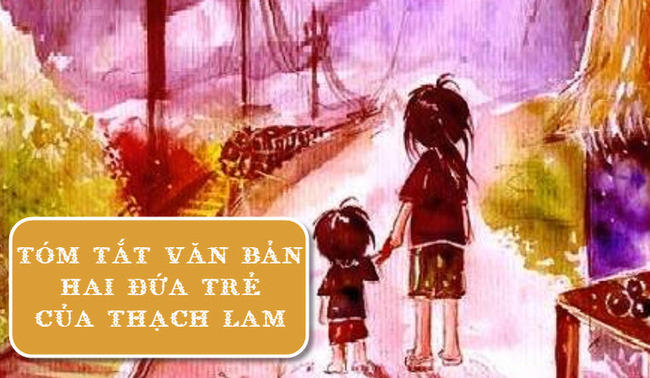 -/-Trên đây là một số bài văn tóm tắt Hai đứa trẻ của Thạch Lam cả ngắn gọn và chi tiết nhất, mong rằng với nội dung này các em sẽ ghi nhớ tốt hơn nội dung của tác phẩm truyện ngắn, qua đó dễ dàng hoàn thành các đề văn liên quan.Tham khảo thêm các bài văn mẫu 11 theo chuẩn chương trình học nữa em nhé!